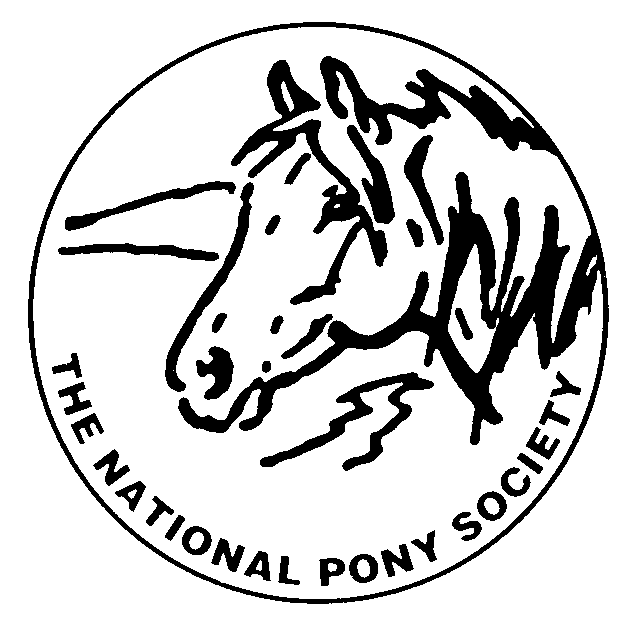 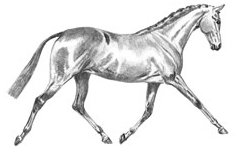 NATIONAL PONY SOCIETY/FIONA CORK SADDLESSUPREME DRESSAGE CHAMPIONSHIP 2018/2019This competition was introduced to encourage both performance and education of British bred ponies and their riders.Qualifiers will run from the 1st of April 2018 through to 31st March, 2019 and culminate in the NPS/FIONA CORK SADDLES Supreme Dressage Championship Final  to be held at the prestigious show venueAddington Manor Equestrian Centre, Addington, Buckinghamshire6th April  2019 British Dressage Tests Prelim 7 & Novice 24 will be used for all qualifiers. Each test will consist of the following six sections all of which will have their own Final:- Registered Mountain & Moorland breeds not exceeding 138cmRegistered Mountain & Moorland breeds exceeding 138cmRegistered British Riding PoniesPart Bred Horses/Ponies registered with their appropriate Native Breed Part Bred Stud Book – including Part Bred Arab ponies over stamped in the British Riding Pony Stud book and ponies registered with the British Sports Pony Stud Book. Please note Part Bred Native ponies and Sports ponies over stamped within the British Riding Pony & Stud Book may only compete in one section per season.5.   Highest placed Mini rider aged under 12 years on 1st January 20186.	Highest placed Junior rider under 18 years on 1st January 2018The two highest placed ponies in each section at each qualifying show will qualify for the 2019 Final and also be eligible to be chosen to represent their Breed, NPS Area or other team in the Team Challenge which will be incorporated into the 2019 Championship Final.Qualifying rounds are open to competitors from the UK and elsewhere. All qualifiers will receive a qualification card,The Final will run in accordance with the 2018/2019 NPS Dressage Rules which will be available to all NPS Members.  Copyright .All Rights Reserved 2019Horse/ponies must be ridden at the Final by the qualifying rider. You must be fully paid up Dressage, Qualifying or Life members of the NPS for 2019 in order to compete at the Final. At the Final the winners of each section for each Test will be invited to perform a 5 minute Freestyle to Music for the judging of the Overall NPS Supreme Dressage titles. Ponies may only compete in this section once even if they have won both their Preliminary & Novice section Finals.NPS – Team ChallengeA Team Challenge is incorporated in the 2019 Championship Final. Each Team to comprise four ponies and riders who have qualified for any section of the NPS Supreme Dressage Championships 2018/2019. All four Team Ponies scores to count. Each Pony & Rider combination may only compete for one Team.There will be both Preliminary & Novice Team Championships plus overall Supreme Team awards for Teams competing in both Tests.Affiliation - No show affiliation fee will be charged for 2018/2019 qualifiers. Requests for qualifiers are welcomed from NPS Areas, Breed/Show Societies, Pony Club Branches , Riding Clubs & Competition Centers in the UK and Europe.Qualifiers should be run under British Dressage rules wherever possible. All qualifying shows are requested to use BD list Judges if possible. British Dressage Tests Prelim 7 & Novice 24 to be used for all qualifiers. Shows are requested to offer all 6 sections qualifications but exceptions will be considered for approval by the Dressage Working Group. Qualifier Application Packs and Information - Contact:- NPS Dressage Working Group Secretary;- Mrs. Angela Kember on  Tel: 01580 211747 or email her on :- angela.kember@icloud.com.  Please show us on your affiliation form the exact way you would like your event to be displayed in our publications, which will include the NPS website and NPS Dressage Working Group Facebook page.NPS/ FIONA CORK SADDLESSUPREME DRESSAGE CHAMPIONSHIPQualifying Rounds:  For 2018/2019   1st April, 2018	Foresters Events, Woodington Training Centre, Woodington Road, East Wellow, Romsey, Hants. SO51 6DQ. Secretary. Woodview Cottage, Claypits Lane, Dibden, Southampton, Hants. SO45 5TN. Tel 07825 300214 email forestersevents@outlook.com4th April, 2018	MBD Equine events Dressage Series. At MBD Equestrian Centre, Jenkey Farm, Church Lane, Shadoxhurst, Kent. TN26 1LY. Secretary; Mrs Sharn Arnott. MBD Equestrian Centre, Jenkey Farm, Church Lane, Shadoxhurst, Kent. TN26 1LY . Tel 07446887900. www.mbdequineevents.com  or email ; mail@mbdequineevents.com8th April, 2018	Greyfern Park Dressage & Unaffiliated. Grey Fern Par Equestrian Centre, 117 Coates Road, Coates, Whattlesey, Peterborough. PE7 2BD. Secretary Carole Newton, 121-122 South Green, Coates, Whittlesey. Peterborough. PE7 2BL. Tel 07879 492068 www.greyfernpark.co.uk  or  you can email carolenewton@hotmail.co.uk. 8th April, 2018	Cornish Welsh Spring Showing and Dressage Show, Knightswood EC, Whitecross, Newquay, Crnwall. TR8 4LW. Secretary; Miss Lillian Skyrme, 4 Carew Road, St Day, Redrith, Cornwall. TR16 5LA. Tel 07535 024511 email skymelilian@hotmail.com  or skymelilian@gmail.com8th April, 2018	Lincomb Equestrian, Lincomb Farm, Lincomb, Worcestershire. DY13 9RB. Secretary Rebecca at Lincomb Equestrian, Lincomb Farm, Lincomb, Worcestershire. DY13 9RB.email tonysymonds2@mac.com8th April, 2018	Inchcoonans Unaffiliated Dressage, Inchcoonans Competition and Livery Yard, Errol, Perthshire. PH2 7RB. Sec. Zoe Guild, Inchcoonans Competition and Livery Yard, Errol, Perthshire. PH2 7RB Tel’ 01821 641185.www.inchcoonans.com  email; shows@inchcoonansequestrian.co.uk 8th April, 2018	SSRC Dressage, Stoke Court, Greete, SY8 3BX. Secretary. Lou Burns, 16 Furlongs Road, Cleobury Mortimer, Worcs. DY14 8AR. Tel; 0797 1241641 email  louburns106@yahoo.co.uk14th April, 2018	Colette’s Dressage.At….. Secretary;Colette Walker, 28 Arable Drive, Whitfield, Dover, Kent. CT16 3FR. www.cbequine.co.uk or email cbequinebtinternet.com15th April, 2018	Hargate Equestrian Ltd. Hargate Fields Farm, Egglinton Road, Hilton, Derbyshire. DE65 5FJ. Secretary, Nina Smith. Hargate Fields Farm, Egglinton Road, Hilton, Derbyshire. DE65 5FJ. Tel 01283 734981   www.hargateequestrian.co.uk.  Email info@hargateequestrian.co.uk. 29th April, 2018	East Soley EC2000, Stag Hill, Chilton Foliet, Hungerford, Berks. RG17 0TX. Sec. Mrs. E.M. Dove. East Soley EC2000, Stag Hill, Chilton Foliet, Hungerford, Berks. RG17 0TX. Tel 01488 686232/07870 608546. www.eastsoley.com  email emma@eastsoley.com 6th May, 2018	South East M & M show, run by the South East Connemaras, at Felbridge Showground, Copthorne Road, Felbridge, East Grinstead, W. Sussex. RH19 2NU. Sec. Mrs Dianne Calvert, 58 Savill Road, Lindfield, West Sussex. RH16 2NN. Tel 01444 483127. Email diannecalvert@btinternet.com 13th May, 2018	MBD Equine events Dressage Series. At MBD Equestrian Centre, Jenkey Farm, Church Lane, Shadoxhurst, Kent. TN26 1LY. Secretary; Mrs Sharn Arnott.MBD Equestrian Centre, Jenkey Farm, Church Lane, Shadoxhurst, Kent. TN26 1LY . Tel 07446887900. www.mbdequineevents.com  or email ; mail@mbdequineevents.com13th May, 2018	Greyfern Park Dressage & Unaffiliated. Grey Fern Par Equestrian Centre, 117 Coates Road, Coates, Whattlesey, Peterborough. PE7 2BD. Secretary Carole Newton, 121-122 South Green, Coates, Whittlesey. Peterborough. PE7 2BL. Tel 07879 492068 www.greyfernpark.co.uk  or  you can email carolenewton@hotmail.co.uk. 13th May, 2018	Hargate Equestrian Ltd. Hargate Fields Farm, Egglinton Road, Hilton, Derbyshire. DE65 5FJ. Secretary, Nina Smith. Hargate Fields Farm, Egglinton Road, Hilton, Derbyshire. DE65 5FJ. Tel 01283 734981   www.hargateequestrian.co.uk.  Email info@hargateequestrian.co.uk. 20th May, 2018	Foresters Events, The Showground, New Par, Brockenhurst, Hants. SO42 7QH. Secretary. Beth Beales,Woodview Cottage, Claypits Lane, Dibden, Southampton, Hants. SO45 5TN. Tel 07825 300214 email forestersevents@outlook.com26th & 27th May,2018	Welsh Pony & Cob Society Performance show. Triley Fields Equestrian Centre, Abergavenny, Gwent. Secretary; Tanya Baldwin, Rhos-y-gilwern, Garth, Llangammarch Well, Powys, LD4 4BG. Tel 01591 620706/ 07544 054311. Email jantonstud@google.com27th May, 2018	East Soley EC2000, Stag Hill, Chilton Foliet, Hungerford, Berks. RG17 0TX. Sec. Mrs. E.M. Dove. East Soley EC2000, Stag Hill, Chilton Foliet, Hungerford, Berks. RG17 0TX. Tel 01488 686232/07870 608546. www.eastsoley.com  email emma@eastsoley.com 3rd June, 2018	Gate RC. The Showground, Cotn Road, Whitacre Heath, Coleshill. B46 2HL. Secretary, Julie Warner, Veraton, Sandy Lane, Fillongley, Coventry, CV7 8DD. Tel 07815 977347 www.http://gateridingclub.co.uk  email gatesecretary@outlook.com3rd June, 2018	Inchcoonans Competition & Livery Yard, Errol, Perth. PH2 7RB. Secretary Zoe Guilld, Inchcoonans Competition & Livery Yard, Errol, Perth. PH2 7RB.  Tel 01821 641185  www.inchcoonansequestrian.co.uk. 	Email shows@inchcoonansequestrian.co.uk10th June, 2018	Greyfern Park Dressage & Unaffiliated. Grey Fern Par Equestrian Centre, 117 Coates Road, Coates, Whattlesey, Peterborough. PE7 2BD. Secretary Carole Newton, 121-122 South Green, Coates, Whittlesey. Peterborough. PE7 2BL. Tel 07879 492068 www.greyfernpark.co.uk  or  you can email carolenewton@hotmail.co.uk. 10th June, 2018	Foxes Riding School, Badgers Rake Lane, Ledsham, Wirral. Cheshire. CH66 8PE. Secretary; Anna Davey,  Foxes Riding School, Badgers Rake Lane, Ledsham, Wirral. Cheshire. CH66 8PE. Tel 07818444036. www.foxesridingschool.co.uk.   Email a.davey3@sky.com 16th June, 2018	Hargate Equestrian Ltd. Hargate Fields Farm, Egglinton Road, Hilton, Derbyshire. DE65 5FJ. Secretary, Nina Smith. Hargate Fields Farm, Egglinton Road, Hilton, Derbyshire. DE65 5FJ. Tel 01283 734981   www.hargateequestrian.co.uk.  Email info@hargateequestrian.co.uk. 17th June, 2018	SEWPCA, Great Bookham Eq. Centre, Bookham, Surrey. KT23 4PZ. Sec. Mrs A J Kember. 1 Bakers Corner Cottage, Ladham Road, Goudhurst, Cranbrook, Kent. TN17 1LS.  Tel 01580 211747. www.sewpca.co.uk or e-mail  angela.kember@btinternet.com17th June, 2018	Vectis Equestrian Club I.O.W. High Acre Field, Shanklin Road, Godshill, Isle of Wight. Secretary Mrs Jae Frost, Little Rancombe, Main Road, Limerstone, Isle of Wight. PO30 4AB. Tel 01983 741235 www.vectisequestrianclub.co.uk  email jo.frost@btinternet.com19th June, 2018	MBD Equine events Dressage Series. At MBD Equestrian Centre, Jenkey Farm, Church Lane, Shadoxhurst, Kent. TN26 1LY. Secretary; Mrs Sharn Arnott.MBD Equestrian Centre, Jenkey Farm, Church Lane, Shadoxhurst, Kent. TN26 1LY . Tel 07446887900. www.mbdequineevents.com  or email ; mail@mbdequineevents.com23rd June, 2018	Moor Farm Open Dressage, Moor Farm, Troopers Inn Haverfordwest. Pembs. SA62 4NL. Secretary. Jill Ridge, Moor Farm, Trooper Inn, Haverfordwest. Pembs, SA62 4NL. Tel 01437 890762 www.moorfarmequestriancentre.co.uk.  Email jill.moorfarm@btinternet.com24th June, 2018	East Soley EC2000, Stag Hill, Chilton Foliet, Hungerford, Berks. RG17 0TX. Sec. Mrs. E.M. Dove. East Soley EC2000, Stag Hill, Chilton Foliet, Hungerford, Berks. RG17 0TX. Tel 01488 686232/07870 608546. www.eastsoley.com  email emma@eastsoley.com 24th June, 2018	Derbyshire Fell and Dales Pony Show at Barleyfields Equestrian Centre, Derbyshire. DE65 6HT. Secretary. Mrs Diane Key, Ivy Cottage, Seighford, Stafford, ST18 9PQ Tel 01785 282922 diane@fellpony.me.uk   www.westmids-fellsponies.org.uk 1st July, 2018	Eastern Counties Area Connemara Show, The Jays Stud, Sicklesmere, Bury St Edmunds. IP30 0BS. Sec; Mrs Sara Hart, 6 Graffham Road, Elington, Huntingdon, Cambs. PE28 0AN. Tel 07717 571487. Email sara_hart1969@hotmail.co.uk.1st July, 2018	Scottish Connemara Group Breed Show, Border Union Showground, Springwood Park, Kelso. TD5 8LS. Sec. Mrs Julie Somervail. West Lodge, Deonbrae, Hawick. TD9 8QG. Tel 07730 409960 email Julie.somervail@btinternet.com7th & 8th July, 2018	National Shetland Performance Show, Three Counties Showground, Malvern, Worcs. Secretary; Mrs. S. Bearcroft, Ropers Farm, Longdon Hil, Evesham, Worcs. WR11 7RP. Tel 01386 446097. www.shetlandperformance.co.uk. Email shetlandperformance@hotmail.co.uk 8th July, 2018	Foxes Riding School, Badgers Rake Lane, Ledsham, Wirral. Cheshire. CH66 8PE. Secretary; Anna Davey,  Foxes Riding School, Badgers Rake Lane, Ledsham, Wirral. Cheshire. CH66 8PE. Tel 07818444036. www.foxesridingschool.co.uk.   Email a.davey3@sky.com 8th July, 2018	Greyfern Park Dressage & Unaffiliated. Grey Fern Par Equestrian Centre, 117 Coates Road, Coates, Whattlesey, Peterborough. PE7 2BD. Secretary Carole Newton, 121-122 South Green, Coates, Whittlesey. Peterborough. PE7 2BL. Tel 07879 492068 www.greyfernpark.co.uk  or  you can email carolenewton@hotmail.co.uk. 8th July,2018		Highland Pony Society Breed Show, Strathallan Castle, Auchterarder,Perthshire. PH3 1JZ. Sec. Mrs Susie Robertson, Grosvenor Huse, Shore Road, Perth. PH2 8BD. Tel 01738 451861 / 07814 707989. www.highlandponysociety.com  email info@highlandponysociety.com8th July, 2018	Chipstead Riding Club Sumer Dressage, The Diamond Eq. Centre. Woodmansterne Road, Carshalton. Surrey. SM5 4DT. Secretary;- Jayne Weldon, 9 Bell Crescent, Coulsdon, Surrey. CR5 3RX. Tel 07941 350806 www.chipsteadridingclub.co.uk 8th July, 2018		Midlands ales Sow, Paradise Farm, Royal Wootton Bassrtt, Swindon. SN4 8QR. Sec. Lynette Morrison, Vowley Bungalow, Royal Wootton Bassett, Swindon. SN4 8QR. Tel 07811 366385 email lynettemorrison@hotmail.co.uk. 14th  July, 2018	     British Connemara Pony Society  Breed Show, Vale View Equestrian, Old Dalby, Melton Mowbray, Leicestershire. LE14 3LX  Sec. Mrs Julie Somervail. West Lodge, Deonbrae, Hawick. TD9 8QG. Tel 07730 409960 email Julie.somervail@btinternet.com14th July, 2018	      Southern Highland Pony Show at Onley Ground Equestrian. Rugby, Warwickshire. Sec; Mrs. B Halls-Claydon, Bennetts Cottage, Attleton Green, Wickhanbrook, New Merlect, Suffolk. CB8 8YA. Tel 07534 223282 email bhalls@btinternet.com17th July, 2018		MBD Equine events Dressage Series. At MBD Equestrian Centre, Jenkey Farm, Church Lane, Shadoxhurst, Kent. TN26 1LY. Secretary; Mrs Sharn Arnott.MBD Equestrian Centre, Jenkey Farm, Church Lane, Shadoxhurst, Kent. TN26 1LY . Tel 07446887900. www.mbdequineevents.com  or email ; mail@mbdequineevents.com22nd  July , 2018	Hargate Equestrian Ltd. Hargate Fields Farm, Egglinton Road, Hilton, Derbyshire. DE65 5FJ. Secretary, Nina Smith. Hargate Fields Farm, Egglinton Road, Hilton, Derbyshire. DE65 5FJ. Tel 01283 734981   www.hargateequestrian.co.uk.  Email info@hargateequestrian.co.uk. 22nd July, 2018	Showing South East at Saddledane Eq. Centre, Ashford Road, Badlesmere, Nr Faversham, Kent. ME13 0NX . Sec. Mrs Ann Martin, 3 Halls Cottages, Hurst Lane, Charing Heath, Ashford, Kent. Tel 007701090954  www.poshnas.com email poshnags.com 23rd  July, 2018	MBD Equine events Dressage Series. At MBD Equestrian Centre, Jenkey Farm, Church Lane, Shadoxhurst, Kent. TN26 1LY. Secretary; Mrs Sharn Arnott.MBD Equestrian Centre, Jenkey Farm, Church Lane, Shadoxhurst, Kent. TN26 1LY . Tel 07446887900. www.mbdequineevents.com  or email ; mail@mbdequineevents.com29th July, 2018		East Soley EC2000, Stag Hill, Chilton Foliet, Hungerford, Berks. RG17 0TX. Sec. Mrs. E.M. Dove. East Soley EC2000, Stag Hill, Chilton Foliet, Hungerford, Berks. RG17 0TX. Tel 01488 686232/07870 608546. www.eastsoley.com  email emma@eastsoley.com 29th July, 2018	I.O.W. M & M Dressage series. Froghill Farm, Sandford, Ventnor. Isle of Wight. Secretary; Jennifer Attrill, Warrendale, Lane End Road, Bambridge, I. O W PO35 5SZ. Tel 07973 884880 www.iwmmpoines.co.uk  or email jennyatrill@hotmail.co.uk 29th July, 2018	Northern Connemara Breed Show, Osbaldeston Riding Centre, Blackburn, BB2 7LZ. Secretary;- Mrs Rebecca Bond, Moons Farm, Hundred End Lane, Hesketh Bank, Preston, PR4 6XL Tel; 01772 815993/07734444935 email bbnd481@gmail.com  31st July-2nd August, 2018			National Pony Society Summer Championships. Three Counties Showground, Malvern.  Sec. Sacha Shaw, NPS, Arthur Rank Centre, Stoneleigh Park, Warwickshire. CV8 2LG. Tel 01420 88333. email. admin@nationalponysociety.com. www.nationalponysociety.com5th August, 2018	HAPPA Dressage, Shores Hey Farm, Blackhouse Lane, Briercliffe, Lancashire. BB10 3QU. Secretary;- Laura Brown, Shores Hey Farm, Blackhouse Lane, Briercliffe. Lancashire. BB10 3QU. Tel 01282 455992. www.happa.org.uk  or email secondchance@happa.org.uk 5th August. 2018	Fenning Farm Dressage, Chapel Lane, Spham Fen, Ely, Cambs. CB7 5UL. Secretary;- Carol Shepherd, Fenning Farm Dressage, Chapel Lane, Spham Fen, Ely, Cambs. CB7 5UL. Tel 07875044829 www.fenningfarm.com	email. Carol.c.s.shepherd@btinternet.com12th August, 2018	Hargate Equestrian Ltd. Hargate Fields Farm, Egglinton Road, Hilton, Derbyshire. DE65 5FJ. Secretary, Nina Smith. Hargate Fields Farm, Egglinton Road, Hilton, Derbyshire. DE65 5FJ. Tel 01283 734981   www.hargateequestrian.co.uk.  Email info@hargateequestrian.co.uk. 12th August, 2018	Foxes Riding School, Badgers Rake Lane, Ledsham, Wirral. Cheshire. CH66 8PE. Secretary; Anna Davey,  Foxes Riding School, Badgers Rake Lane, Ledsham, Wirral. Cheshire. CH66 8PE. Tel 07818444036. www.foxesridingschool.co.uk.   Email a.davey3@sky.com 14th August, 2018	MBD Equine events Dressage Series. At MBD Equestrian Centre, Jenkey Farm, Church Lane, Shadoxhurst, Kent. TN26 1LY. Secretary; Mrs Sharn Arnott.MBD Equestrian Centre, Jenkey Farm, Church Lane, Shadoxhurst, Kent. TN26 1LY . Tel 07446887900. www.mbdequineevents.com  or email ; mail@mbdequineevents.com19th August, 2018	Chipstead Riding Club Sumer Dressage, The Diamond Eq. entre. Woodmasteere Road, Carshalton. Surrey. SM5 4DT. Secretary;- Sally Harper c/o, 9 Bell Crescent, Hooley, Coulsdon, Surrey. CR5 3RX. Tel 07941 350806 www.chipstead.RC@tiscali.co.uk  Equoevents.co.uk 25th August, 2018	New Forest Pony Breeding & Cattle Society Annual Breed Show, New Park, Brockenhurst, Hants. SO42 7QH. Secretary; Miss Hilary Palmer, Riverside House, Back Lane, Sturminster Marshall, Dorset. BH21 4BP. Tel 01258 857588 / 07766235865  www.newforestpony.com   email; hilary.palmer@gmail.com 26th August, 2018	East Soley EC2000, Stag Hill, Chilton Foliet, Hungerford, Berks. RG17 0TX. Sec. Mrs. E.M. Dove. East Soley EC2000, Stag Hill, Chilton Foliet, Hungerford, Berks. RG17 0TX. Tel 01488 686232/07870 608546. www.eastsoley.com  email emma@eastsoley.com 9th September, 2018	Inchcoonans Unaffiliated Dressage, Inchcoonans Competition and Livery Yard, Errol, Perthshire. PH2 7RB. Sec. Zoe Guild, Inchcoonans Competition and Livery Yard, Errol, Perthshire. PH2 7RB Tel’ 01821 641185.www.inchcoonans.com  email; shows@inchcoonansequestrian.co.uk 9th September, 2018	Foxes Riding School, Badgers Rake Lane, Ledsham, Wirral. Cheshire. CH66 8PE. Secretary; Anna Davey,  Foxes Riding School, Badgers Rake Lane, Ledsham, Wirral. Cheshire. CH66 8PE. Tel 07818444036. www.foxesridingschool.co.uk.   Email a.davey3@sky.com 9th September, 2018	Chipstead Riding Club Sumer Dressage, The Diamond Eq. entre. Woodmasteere Road, Carshalton. Surrey. SM5 4DT. Secretary;- Mrs Laura Poole. 45 Buckland Road, Lower Kingswood, Surrey. KT20 7DM Tel 07894 313397 www.chipstead.RC@tiscali.co.uk  Equoevents.co.uk 16th September, 2018	Hargate Equestrian Ltd. Hargate Fields Farm, Egglinton Road, Hilton, Derbyshire. DE65 5FJ. Secretary, Nina Smith. Hargate Fields Farm, Egglinton Road, Hilton, Derbyshire. DE65 5FJ. Tel 01283 734981   www.hargateequestrian.co.uk.  Email info@hargateequestrian.co.uk. 22nd September, 2018	BSPS Area 11 Autumn Show, Sparsholt College, Winchester. Secretary. Sarah Davis, Honeycroft, Romsey Road, Awbridge, Romsey. SO51 0HG. Tel 07766808161 email s-davis@hotmail.co.uk. 29th September, 2018	SESDG Open Dressage Show, Scottish National Equestrian Centre, West Lothian. Sec. South East Scotland Dressage Group, c/o 1 Eweford Cottage, Dunbar, EH42 1RF. Tel 07977165598 www.sesdg.co.uk  email sesdressage@gmail.com 30th September, 2018	East Soley EC2000, Stag Hill, Chilton Foliet, Hungerford, Berks. RG17 0TX. Sec. Mrs. E.M. Dove. East Soley EC2000, Stag Hill, Chilton Foliet, Hungerford, Berks. RG17 0TX. Tel 01488 686232/07870 608546. www.eastsoley.com  email emma@eastsoley.com 3rd October, 2018	Lluest Equine Centre Unaffiliated Dressage, Lluest Equine Centre, Llanbadarn Campus, Aberystwyth. Ceredigion. SY23 3AL. Sec. Hannah Appleton. Lluest Equine Centre, Llanbadarn Campus, Aberystwyth. Ceredigion. SY23 3AL Tel 01970 621676 www.aber.ac.uk email htt@aber.ac.uk or crw14@aber.ac.uk.7th October, 2018	HAPPA Dressage, Shores Hey Farm, Blackhouse Lane, Briercliffe, Lancashire. BB10 3QU. Secretary;- Laura Brown, Shores Hey Farm, Blackhouse Lane, Briercliffe. Lancashite. BB10 3QU. Tel 01282 455992. www.happa.org.uk  or email secondchance@happa.org.uk 7th October, 2018		I.O.W. M & M Dressage series. Froghill Farm, Sandford, Ventnor. Isle of Wight. Secretary; Jennifer Attrill, Warrendale, Lane End Road, Bambridge, I. O W PO35 5SZ. Tel 07973 884880 www.iwmmpoines.co.uk  or email jennyatrill@hotmail.co.uk 7th October, 2018	Sinai Dressage, Coleg Gwent (Usk College), Equine Campus, The Rhadyr, Usk, NP15 1XJ. Secretary. Helen Dawson, Canborne, Primrose Green, Raglan. Usk, Monmouthshire. NP15 2DU. Tel; 01291 691864/07714254237 www.sinaidressage@hotmail.com   or email sinaidressage@hotmail.com7th October, 2018	Lincomb Equestrian, Lincomb Farm, Lincomb, Worcestershire. DY13 9RB. Secretary;- Mrs Rebecca Symonds, Lincomb Equestrian, Lincomb Farm, Lincomb, Worcestershire. DY13 9RB Tel; 07896 200777 email info@crosscountrycourse.co.uk.  www.crosscountrycourse.co.uk.  13th October, 2018	MBD Equine events Dressage Series. At MBD Equestrian Centre, Jenkey Farm, Church Lane, Shadoxhurst, Kent. TN26 1LY. Secretary; Mrs Sharn Arnott.MBD Equestrian Centre, Jenkey Farm, Church Lane, Shadoxhurst, Kent. TN26 1LY . Tel 07446887900. www.mbdequineevents.com  or email ; mail@mbdequineevents.com14th October, 2018	Hargate Equestrian Ltd. Hargate Fields Farm, Egglinton Road, Hilton, Derbyshire. DE65 5FJ. Secretary, Nina Smith. Hargate Fields Farm, Egglinton Road, Hilton, Derbyshire. DE65 5FJ. Tel 01283 734981   www.hargateequestrian.co.uk.  Email info@hargateequestrian.co.uk. 14th October, 2018	Nps Wessex Area 24 Dressage, The Fortune Center of Riding Therapy, Bransgore. BH21 8EE. Secretary;- Miss. L. Barrow, 25 Broom Close, Dibden, Southampton, SO45 5WB. Tel 07809 126307 email lyndenb2002@yahoo.co.uk 21st  October, 2018	Stretcholt E.C. Winter unaffiliated Dressage. Stretcholt Farm, Stretcholt, Nr Bridgwater, Somerset, TA6 4SR. Secretary. Louise Edgar , Stretcholt Farm, Stretcholt, Nr Bridgwater, Somerset, TA6 4SR.  www.stretcholt-ec.co.uk   Email ; stretcholt-ec@hotmail.com 21st  October, 2018		Chipstead Riding Club Winter Dressage, The Diamond Eq. Centre. Woodmansterne Road, Carshalton. Surrey. SM5 4DT. Secretary;- Jayne Weldon, 9 Bell Crescent, Coulsdon, Surrey. CR5 3RX. Tel 07941 350806 www.chipsteadridingclub.co.uk 27th October, 2018	Lluest Winter League Unaffiliated Dressage, at Lluest Equine Centre,Aberystwyth Universiry, Llanbadarn, Aberystwyth. SY23 3AL. Secretary; Jennifer Lawrence, Lluest Equine Centre, Aberystwyth Universiry, Llanbadarn, Aberystwyth. SY23 3AL.Tel; 01970 621676. www.aber.ac.vic/en/ibers/news/events/equine-events email jel27@aber.ac.uk 28th October, 2018	Aylestone Equestrian, New Hall, Park Farm, Enderby Road, Thurlaston, Leicester. LE9 7TF. Secretary;- Mrs. I. K. Meadows, The Aylestone Stud, Mill Lane, Blaby, Leicester. LE8 4FG. Tel; 07415 381899 email izzmeadows@gmail.com 31st October, 2018	East Soley EC2000, Stag Hill, Chilton Foliet, Hungerford, Berks. RG17 0TX. Sec. Mrs. E.M. Dove. East Soley EC2000, Stag Hill, Chilton Foliet, Hungerford, Berks. RG17 0TX. Tel 01488 686232/07870 608546. www.eastsoley.com  email emma@eastsoley.com 3rd November, 2018	Netherton Equet. Netherton Equet. Aberargie, Bridge of Earl. PH2 9NE. Sec. Joanna Wilkie, 2 Westbank Farm, Longforgan. Dundess. DD2 5E7. Tel 0780 1418681  www.nethertonequestrian.co.uk.  Email info@nethertonequestrian.co.uk.4th November, 2018	HAPPA Dressage, Shores Hey Farm, Blackhouse Lane, Briercliffe, Lancashire. BB10 3QU. Secretary;- Laura Brown, Shores Hey Farm, Blackhouse Lane, Briercliffe. Lancashite. BB10 3QU. Tel 01282 455992. www.happa.org.uk  or email secondchance@happa.org.uk 4th November, 2018	NPS Wessex Area 24. Open Unaffiliated Dressage at Kingston Maurward College, Dorchester, Dorset. DT2 8PY. Sec. Louise Frampton, Dunbury House, Winterborne Houghton, Blandford, Dorset. DT11 0PD. Tel; 077434 44657 evenings only please. email eese_morlandcott@btinternet.com18th November, 2018	Y-Fenni RC Winter Dressage Series, Usk Collage, NP15 1XJ. Secretary; Bethan Powell, P & C, Barratt House, 710 Aztec West, Almondsbury, BS32 4UD. Tel; 07545 082247 www.yfenniridingclub.weebly.com  email; Bepowell123@hotmail.com 24th November, 2018	MBD Equine events Dressage Series. At MBD Equestrian Centre, Jenkey Farm, Church Lane, Shadoxhurst, Kent. TN26 1LY. Secretary; Mrs Sharn Arnott.MBD Equestrian Centre, Jenkey Farm, Church Lane, Shadoxhurst, Kent. TN26 1LY . Tel 07446887900. www.mbdequineevents.com  or email ; mail@mbdequineevents.com24th November, 2018	Lluest Winter League Unaffiliated Dressage, at Lluest Equine Centre,Aberystwyth Universiry, Llanbadarn, Aberystwyth. SY23 3AL. Secretary; Jennifer Lawrence, Lluest Equine Centre, Aberystwyth Universiry, Llanbadarn, Aberystwyth. SY23 3AL.Tel; 01970 621676. www.aber.ac.vic/en/ibers/news/events/equine-events email jel27@aber.ac.uk 24th November, 2018	Aylestone Equestrian, New Hall, Park Farm, Enderby Road, Thurlaston, Leicester. LE9 7TF. Secretary;- Mrs. I. K. Meadows, The Aylestone Stud, Mill Lane, Blaby, Leicester. LE8 4FG. Tel; 07415 381899 email izzmeadows@gmail.com 25th November, 2018	Stretcholt E.C. Winter unaffiliated Dressage. Stretcholt Farm, Stretcholt, Nr Bridgwater, Somerset, TA6 4SR. Secretary. Louise Edgar , Stretcholt Farm, Stretcholt, Nr Bridgwater, Somerset, TA6 4SR.  www.stretcholt-ec.co.uk   Email ; stretcholt-ec@hotmail.com 2nd December, 2018	Netherton Equet. Netherton Equet. Aberargie, Bridge of Earl. PH2 9NE. Sec. Joanna Wilkie, 2 Westbank Farm, Longforgan. Dundess. DD2 5E7. Tel 0780 1418681  www.nethertonequestrian.co.uk.  Email info@nethertonequestrian.co.uk.8th December, 2018	Highland Pony Society Breed Show, Strathallan Castle, Auchterapover, Perthshire. PH7 1JZ. Secretary; Mrs Susie M Robertson. Highland Pony Society, Grosvenor House, Shore Road, Perth. PH2 8BD. Tel /Fax 01738 451861. www.highlandponysociety.com16th December, 2018	Aylestone Equestrian, New Hall, Park Farm, Enderby Road, Thurlaston, Leicester. LE9 7TF. Secretary;- Mrs. I. K. Meadows, The Aylestone Stud, Mill Lane, Blaby, Leicester. LE8 4FG. Tel; 07415 381899 email izzmeadows@gmail.com 30th December, 2018	East Soley EC2000, Stag Hill, Chilton Foliet, Hungerford, Berks. RG17 0TX. Sec. Mrs. E.M. Dove. East Soley EC2000, Stag Hill, Chilton Foliet, Hungerford, Berks. RG17 0TX. Tel 01488 686232/07870 608546. www.eastsoley.com  email emma@eastsoley.com 6th January, 2019	Netherton Equet. Netherton Equet. Aberargie, Bridge of Earl. PH2 9NE. Sec. Joanna Wilkie, 2 Westbank Farm, Longforgan. Dundess. DD2 5E7. Tel 0780 1418681  www.nethertonequestrian.co.uk.  Email info@nethertonequestrian.co.uk.6th January, 2019		Chipstead Riding Club Winter Dressage, The Diamond Eq. Centre. Woodmansterne Road, Carshalton. Surrey. SM5 4DT. Secretary;- Jayne Weldon, 9 Bell Crescent, Coulsdon, Surrey. CR5 3RX. Tel 07941 350806 www.chipsteadridingclub.co.uk 20th January, 2019	Y-Fenni RC Winter Dressage Series, Usk Collage, NP15 1XJ. Secretary; Bethan Powell, P & C, Barratt House, 710 Aztec West, Almondsbury, BS32 4UD. Tel; 07545 082247 www.yfenniridingclub.weebly.com  email; Bepowell123@hotmail.com 26th January, 2019	Aylestone Equestrian, New Hall, Park Farm, Enderby Road, Thurlaston, Leicester. LE9 7TF. Secretary;- Mrs. I. K. Meadows, The Aylestone Stud, Mill Lane, Blaby, Leicester. LE8 4FG. Tel; 07415 381899 email izzmeadows@gmail.com 27th January, 2019	Stretcholt E.C. Winter unaffiliated Dressage. Stretcholt Farm, Stretcholt, Nr Bridgwater, Somerset, TA6 4SR. Secretary. Louise Edgar , Stretcholt Farm, Stretcholt, Nr Bridgwater, Somerset, TA6 4SR.  www.stretcholt-ec.co.uk   Email ; stretcholt-ec@hotmail.com 27th January, 2019	Sinai Dressage, Coleg Gwent (Usk College), Equine Campus, The Rhadyr, Usk, NP15 1XJ. Secretary. Helen Dawson, Canborne, Primrose Green, Raglan. Usk, Monmouthshire. NP15 2DU. Tel; 01291 691864/07714254237 www.sinaidressage@hotmail.com   or email sinaidressage@hotmail.com2nd  February, 2019	Netherton Equet. Netherton Equet. Aberargie, Bridge of Earl. PH2 9NE. Sec. Joanna Wilkie, 2 Westbank Farm, Longforgan. Dundess. DD2 5E7. Tel 0780 1418681  www.nethertonequestrian.co.uk.  Email info@nethertonequestrian.co.uk.10th February, 2019	Chipstead Riding Club Winter Dressage, The Diamond Eq. Centre. Woodmansterne Road, Carshalton. Surrey. SM5 4DT. Secretary;- Jayne Weldon, 9 Bell Crescent, Coulsdon, Surrey. CR5 3RX. Tel 07941 350806 www.chipsteadridingclub.co.uk 10th February, 2019	Aylestone Equestrian, New Hall, Park Farm, Enderby Road, Thurlaston, Leicester. LE9 7TF. Secretary;- Mrs. I. K. Meadows, The Aylestone Stud, Mill Lane, Blaby, Leicester. LE8 4FG. Tel; 07415 381899 email izzmeadows@gmail.com 10th March , 2019		Chipstead Riding Club Winter Dressage, The Diamond Eq. Centre. Woodmansterne Road, Carshalton. Surrey. SM5 4DT. Secretary;- Jayne Weldon, 9 Bell Crescent, Coulsdon, Surrey. CR5 3RX. Tel 07941 350806 www.chipsteadridingclub.co.uk 16th March, 2019	Lluest Winter League Unaffiliated Dressage, at Lluest Equine Centre,Aberystwyth Universiry, Llanbadarn, Aberystwyth. SY23 3AL. Secretary; Jennifer Lawrence, Lluest Equine Centre, Aberystwyth Universiry, Llanbadarn, Aberystwyth. SY23 3AL.Tel; 01970 621676. www.aber.ac.vic/en/ibers/news/events/equine-events email jel27@aber.ac.uk 17th March, 2019	Y-Fenni RC Winter Dressage Series, Usk Collage, NP15 1XJ. Secretary; Bethan Powell, P & C, Barratt House, 710 Aztec West, Almondsbury, BS32 4UD. Tel; 07545 082247 www.yfenniridingclub.weebly.com  email; Bepowell123@hotmail.com 17th March, 2019	Stretcholt E.C. Winter unaffiliated Dressage. Stretcholt Farm, Stretcholt, Nr Bridgwater, Somerset, TA6 4SR. Secretary. Louise Edgar , Stretcholt Farm, Stretcholt, Nr Bridgwater, Somerset, TA6 4SR.  www.stretcholt-ec.co.uk   Email ; stretcholt-ec@hotmail.com Qualifier for 2020 April Finals !12th May, 2019	South East M & M show, run by the South East Connemaras, at Felbridge Showground, Copthorne Road, Felbridge, East Grinstead, W. Sussex. RH19 2NU. Sec. Mrs Dianne Calvert, 58 Savill Road, Lindfield, West Sussex. RH16 2NN. Tel 01444 483127. Email diannecalvert@btinternet.com 